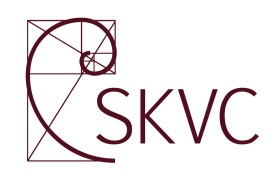 VIZITO DARBOTVARKĖVertinama programa: Statinių inžinerinės sistemosVieta: Studentų g. 17, Alytus, 205 auditorija.Kontaktinis asmuo: Inžinerijos katedros vedėjaIngrida BrazionienėMob. tel. +370 614 58574
El. paštas: ingrida.brazioniene@akolegija.ltTARPTAUTINIS STATYBOS INŽINERIJOS STUDIJŲ KRYPTIES STUDIJŲ PROGRAMŲ VERTINIMAS LIETUVOJE2016 LAPRIČIO 28-GRUODŽIO 3, VILNIUSGrupės vadovas:George MarkouGrupės nariai:Andrus AavikLiga GaileVincentas Vytis StragysTautvydas ŠimanauskasVertinimo koordinatorius:Birutė NoreikaitėLapkričio 30, trečiadienisVizitas Alytaus kolegijojeLapkričio 30, trečiadienisVizitas Alytaus kolegijoje9.00 – 9.30Susitikimas su administracija9.30 – 10.30Susitikimas su savianalizės suvestinės rengimo grupe10.30 – 10.45Pertrauka10.45 – 11.30Susitikimas su dėstytojais11.30 – 12.30Susitikimas su studentais12.30 – 13.30Pietūs13.30 – 14.30Susipažinimas su auditorijomis, bibliotekomis ir kita materialiąja baze, kurią nurodys ekspertai14.30 – 15.00Susipažinimas su kursiniais ir baigiamaisiais darbais, baigiamųjų egzaminų medžiaga15:00 – 15.30Susitikimas su programos absolventais15.30 – 16.00Susitikimas su programos socialiniais partneriais16.00 – 16.30Uždaras ekspertų grupės posėdis16.30 – 16.45Supažindinimas su bendraisiais pastebėjimais vizito metu